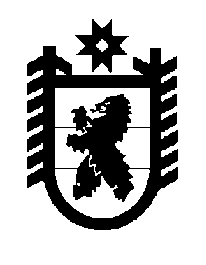 Российская Федерация Республика Карелия    ПРАВИТЕЛЬСТВО РЕСПУБЛИКИ КАРЕЛИЯПОСТАНОВЛЕНИЕот  26 декабря 2017 года № 470-Пг. Петрозаводск О внесении изменений в отдельные постановления 
Правительства Республики КарелияПравительство Республики Карелия п о с т а н о в л я е т:1. Внести в постановление Правительства Республики Карелия 
от 31 декабря 2009 года № 321-П «О Порядке проведения антикоррупционного мониторинга» (Собрание законодательства Республики Карелия, 2009, № 12, 
ст. 1491; 2011, № 1, ст. 41; № 11, ст. 1861; 2015, № 12, ст. 2409) следующие изменения:1) в пункте 2 слова «Государственный контрольный комитет Республики Карелия» заменить словами «Администрацию Главы Республики Карелия»;2) в Порядке проведения антикоррупционного мониторинга, утвержденном указанным постановлением:абзац третий пункта 4 изложить в следующей редакции:«второй этап – мониторинги, проводимые Администрацией Главы Республики Карелия на основе данных первого этапа, а также на основе данных, полученных непосредственно Администрацией Главы Республики Карелия при осуществлении функции по проведению антикоррупционного мониторинга.»;в пункте 6 слова «Государственный контрольный комитет Республики Карелия» заменить словами «Администрацию Главы Республики Карелия»;в пункте 7 слова «Государственный контрольный комитет Республики Карелия» в соответствующем падеже заменить словами «Администрация Главы Республики Карелия» в соответствующем падеже;в пункте 8 слова «Государственным контрольным комитетом Республики Карелия» заменить словами «Администрацией Главы Республики Карелия»;в примечании 1 к приложению № 2 слова «Государственным контрольным комитетом Республики Карелия» заменить словами «Администрацией Главы Республики Карелия»;в примечании 1 к приложению № 3 слова «Государственным контрольным комитетом Республики Карелия» заменить словами «Администрацией Главы Республики Карелия».2. Внести в подпункт 5 пункта 13  Положения о Министерстве финансов Республики Карелия, утвержденного постановлением Правительства Республики Карелия от 8 октября 2010 года № 210-П «Об утверждении Положения о Министерстве финансов Республики Карелия» (Собрание законодательства Республики Карелия, 2010, № 10, ст. 1301; № 12, ст. 1704; 2011, № 3, ст. 313; 
№ 10, ст. 1636; № 12, ст. 2059; 2012, № 9, ст. 1625; № 11, ст. 2027; 2013, № 2, 
ст. 250; № 12, ст. 2282, 2302; 2014, № 2, ст. 215; № 12, ст. 2308; 2015, № 3, 
ст. 457; 2016, № 9, ст. 1929; 2017, № 1, ст. 64; Официальный интернет-портал правовой информации (www.pravo.gov.ru), 24 октября 2017 года, 
№ 1000201710240004; 24 ноября 2017 года, № 1000201711240005), изменение, изложив его в следующей редакции:«5) осуществляет в соответствии с законодательством о труде, государственной гражданской службе, противодействии коррупции права и обязанности представителя нанимателя и работодателя в отношении государственных гражданских служащих Министерства и работников, замещающих в Министерстве должности, не являющиеся должностями государственной гражданской службы, за исключением прав и обязанностей представителя нанимателя в части принятия решений о проведении проверок, предусмотренных Типовым положением об органе субъекта Российской Федерации по профилактике коррупционных и иных правонарушений, утвержденным Указом Президента Российской Федерации от 15 июля 2015 года № 364;».3. Внести в подпункт 5 пункта 13  Положения о Министерстве культуры Республики Карелия, утвержденного постановлением Правительства Республики Карелия от 11 октября 2010 года № 218-П «Об утверждении Положения о Министерстве культуры Республики Карелия» (Собрание законодательства Республики Карелия, 2010, № 10, ст. 1309; 2011, № 10, ст. 1647; 2012, № 11, 
ст. 2027; 2013, № 2, ст. 250; № 10, ст. 1842; № 12, ст. 2282; 2014, № 8, ст. 1428; 2015, № 8, ст. 1536; № 9, ст. 1756; № 12, ст. 2363; 2016, № 5, ст. 1019; Официальный интернет-портал правовой информации (www.pravo.gov.ru), 
18 апреля 2017 года, № 1000201704180002; 27 июля 2017 года, 
№ 100020170727000; 27 октября 2017 года, № 1000201710270005), изменение, изложив его в следующей редакции:«5) осуществляет в соответствии с законодательством о труде, государственной гражданской службе, противодействии коррупции права и обязанности представителя нанимателя и работодателя в отношении государственных гражданских служащих Министерства и работников, замещающих в Министерстве должности, не являющиеся должностями государственной гражданской службы, за исключением прав и обязанностей представителя нанимателя в части принятия решений о проведении проверок, предусмотренных Типовым положением об органе субъекта Российской Федерации по профилактике коррупционных и иных правонарушений, утвержденным Указом Президента Российской Федерации от 15 июля 2015 года № 364;».4. Внести в подпункт 5 пункта 13 Положения о Государственном комитете Республики Карелия по обеспечению жизнедеятельности и безопасности населения, утвержденного постановлением Правительства Республики Карелия от 19 октября 2010 года № 222-П «Об утверждении Положения о Государственном комитете Республики Карелия по обеспечению жизнедеятельности и безопасности населения» (Собрание законодательства Республики Карелия, 2010, № 10, ст. 1313; 2012, № 3, ст. 468; № 9, ст. 1638; 
№ 11, ст. 2027; 2013, № 2, ст. 250; № 3, ст. 459; № 5, ст. 807; 2014, № 9, ст. 1619; № 11, ст. 2031; 2015, № 3, ст. 472; № 4, ст. 675; 2016, № 5, ст. 1039; № 9, ст. 1937; Официальный интернет-портал правовой информации (www.pravo.gov.ru), 
9 августа 2017 года, № 1000201708090001), изменение, изложив его в следующей редакции:«5) осуществляет в соответствии с законодательством о труде, государственной гражданской службе, противодействии коррупции права и обязанности представителя нанимателя и работодателя в отношении государственных гражданских служащих Государственного комитета и работников, замещающих в Государственном комитете должности, не являющиеся должностями государственной гражданской службы, за исключением прав и обязанностей представителя нанимателя в части принятия решений о проведении проверок, предусмотренных Типовым положением об органе субъекта Российской Федерации по профилактике коррупционных и иных правонарушений, утвержденным Указом Президента Российской Федерации от 15 июля 2015 года № 364;».5. Внести в подпункт 5 пункта 13  Положения о Министерстве по делам молодежи, физической культуре и спорту Республики Карелия, утвержденного постановлением Правительства Республики Карелия от 5 августа 2013 года 
№ 241-П «Об утверждении Положения о Министерстве по делам молодежи, физической культуре и спорту Республики Карелия» (Собрание законодательства Республики Карелия, 2013, № 8, ст. 1439; № 12, ст. 2282; 2015, № 9, ст. 929), изменение, изложив его в следующей редакции:«5) осуществляет в соответствии с законодательством о труде, государственной гражданской службе, противодействии коррупции права и обязанности представителя нанимателя и работодателя в отношении государственных гражданских служащих Министерства и работников, замещающих в Министерстве должности, не являющиеся должностями государственной гражданской службы, за исключением прав и обязанностей представителя нанимателя в части принятия решений о проведении проверок, предусмотренных Типовым положением об органе субъекта Российской Федерации по профилактике коррупционных и иных правонарушений, утвержденным Указом Президента Российской Федерации от 15 июля 2015 года № 364;».6. Внести в подпункт 5 пункта 14 Положения о Государственном комитете Республики Карелия по ценам и тарифам, утвержденного постановлением Правительства Республики Карелия от 1 ноября 2010 года № 232-П 
«Об утверждении Положения о Государственном комитете Республики Карелия по ценам и тарифам» (Собрание законодательства Республики Карелия, 2010, 
№ 11, ст. 1435; 2011, № 1, ст. 44; № 8, ст. 1245; 2012, № 1, ст. 70; № 10, ст. 1810; № 11, ст. 2027; 2013, № 2, ст. 250, 254; № 12, ст. 2282; 2014, № 4, ст. 616; № 12, ст. 2305; 2015, № 3, ст. 460; 2016, № 7, ст. 1525; Официальный интернет-портал правовой информации (www.pravo.gov.ru), 13 марта 2017 года, 
№ 1000201703130005; 3 октября 2017 года, № 1000201710030002), изменение, изложив его в следующей редакции:«5) осуществляет в соответствии с законодательством о труде, государственной гражданской службе, противодействии коррупции права и обязанности представителя нанимателя и работодателя в отношении государственных гражданских служащих Государственного комитета и работников, замещающих в Государственном комитете должности, не являющиеся должностями государственной гражданской службы, за исключением прав и обязанностей представителя нанимателя в части принятия решений о проведении проверок, предусмотренных Типовым положением об органе субъекта Российской Федерации по профилактике коррупционных и иных правонарушений, утвержденным Указом Президента Российской Федерации от 15 июля 2015 года № 364;».7. Внести в подпункт 6 пункта 13 Положения об Управлении записи актов гражданского состояния Республики Карелия, утвержденного постановлением Правительства Республики Карелия от 16 ноября 2010 года № 251-П 
«Об утверждении Положения об Управлении записи актов гражданского состояния Республики Карелия» (Собрание законодательства Республики Карелия, 2010, № 11, ст. 1454; 2011, № 10, ст. 1637; 2012, № 11, ст. 2027; 2013, 
№ 2, ст. 250; 2014, № 7, ст. 1294), изменение, изложив его в следующей редакции: «6) осуществляет в соответствии с законодательством о труде, государственной гражданской службе, противодействии коррупции права и обязанности представителя нанимателя и работодателя в отношении государственных гражданских служащих Управления и работников, замещающих в Управлении должности, не являющиеся должностями государственной гражданской службы, за исключением прав и обязанностей представителя нанимателя в части принятия решений о проведении проверок, предусмотренных Типовым положением об органе субъекта Российской Федерации по профилактике коррупционных и иных правонарушений, утвержденным Указом Президента Российской Федерации от 15 июля 2015 года № 364;».8. Внести в подпункт 5 пункта 13 Положения о Министерстве строительства, жилищно-коммунального хозяйства и энергетики Республики Карелия, утвержденного постановлением Правительства Республики Карелия 
от 9 июля 2013 года № 216-П «Об утверждении Положения о Министерстве строительства, жилищно-коммунального хозяйства и энергетики Республики Карелия» (Собрание законодательства Республики Карелия, 2013, № 7, ст. 1248; № 12, ст. 2282, 2284; 2014, № 3, ст. 403; № 8, ст. 1439; 2015, № 2, ст. 247; 2016, 
№ 4, ст. 817; № 5, ст. 1037; № 11, ст. 2371; Официальный интернет-портал правовой информации (www.pravo.gov.ru), 9 августа 2017 года, 
№ 1000201708090006; 27 октября 2017 года, № 1000201710270010), изменение, изложив его в следующей редакции:«5) осуществляет в соответствии с законодательством о труде, государственной гражданской службе, противодействии коррупции права и обязанности представителя нанимателя и работодателя в отношении государственных гражданских служащих Министерства и работников, замещающих в Министерстве должности, не являющиеся должностями государственной гражданской службы, за исключением прав и обязанностей представителя нанимателя в части принятия решений о проведении проверок, предусмотренных Типовым положением об органе субъекта Российской Федерации по профилактике коррупционных и иных правонарушений, утвержденным Указом Президента Российской Федерации от 15 июля 2015 года № 364;».9. Внести в подпункт 5 пункта 13  Положения о Министерстве образования Республики Карелия, утвержденного постановлением Правительства Республики Карелия от 6 июня 2014 года № 173-П «Об утверждении Положения о Министерстве образования Республики Карелия» (Собрание законодательства Республики Карелия, 2014, № 6, ст. 1039; № 7, ст. 1290; 2015, № 12, ст. 2381; 2016, № 5, ст. 1017; Официальный интернет-портал правовой информации (www.pravo.gov.ru), 27 октября 2017 года, №  1000201710270003), изменение, изложив его в следующей редакции: «5) осуществляет в соответствии с законодательством о труде, государственной гражданской службе, противодействии коррупции права и обязанности представителя нанимателя и работодателя в отношении государственных гражданских служащих Министерства и работников, замещающих в Министерстве должности, не являющиеся должностями государственной гражданской службы, за исключением прав и обязанностей представителя нанимателя в части принятия решений о проведении проверок, предусмотренных Типовым положением об органе субъекта Российской Федерации по профилактике коррупционных и иных правонарушений, утвержденным Указом Президента Российской Федерации от 15 июля 2015 года № 364;».10. Внести в подпункт 5 пункта 13 Положения об Управлении Республики Карелия по обеспечению деятельности мировых судей, утвержденного постановлением Правительства Республики Карелия от 6 июня 2016 года 
№ 205-П «Об утверждении Положения об Управлении Республики Карелия по обеспечению деятельности мировых судей» (Собрание законодательства Республики Карелия, 2016, № 6, ст. 1248), изменение, изложив его в следующей редакции:«5) осуществляет в соответствии с законодательством о труде, государственной гражданской службе, противодействии коррупции права и обязанности представителя  нанимателя и работодателя в отношении государственных гражданских служащих Управления и работников, замещающих в Управлении должности, не являющиеся должностями государственной гражданской службы (в том числе работников аппаратов мировых судей), за исключением прав и обязанностей представителя нанимателя в части принятия решений о проведении проверок, предусмотренных Типовым положением об органе субъекта Российской Федерации по профилактике коррупционных и иных правонарушений, утвержденным Указом Президента Российской Федерации от 15 июля 2015 года № 364;».11. Внести в подпункт 5 пункта 12 Положения о Министерстве здравоохранения Республики Карелия, утвержденного постановлением Правительства Республики Карелия от 18 июля 2016 года № 260-П 
«Об утверждении Положения о Министерстве здравоохранения Республики Карелия» (Собрание законодательства Республики Карелия, 2016, № 7, ст. 1538; Официальный интернет-портал правовой информации (www.pravo.gov.ru), 
13 марта 2017 года, № 1000201703130005; 16 ноября 2017 года, 
№ 1000201711160001), изменение, изложив его в следующей редакции:«5) осуществляет в соответствии с законодательством о труде, государственной гражданской службе, противодействии коррупции права и обязанности представителя нанимателя и работодателя в отношении государственных гражданских служащих Министерства и работников, замещающих в Министерстве должности, не являющиеся должностями государственной гражданской службы, за исключением прав и обязанностей представителя нанимателя в части принятия решений о проведении проверок, предусмотренных Типовым положением об органе субъекта Российской Федерации по профилактике коррупционных и иных правонарушений, утвержденным Указом Президента Российской Федерации от 15 июля 2015 года № 364;».12. Внести в подпункт 3 пункта 13 Положения о Постоянном представительстве Республики Карелия при президенте Российской Федерации, утвержденного постановлением Правительства Республики Карелия 
от 18 октября 2017 года № 359-П «Об утверждении Положения о Постоянном представительстве Республики Карелия при Президенте Российской Федерации» (Официальный интернет-портал правовой информации (www.pravo.gov.ru), 
19 октября 2017 года, № 1000201710190003), изменение, изложив его 
в следующей редакции:«3) осуществляет в соответствии с законодательством о труде, государственной гражданской службе, противодействии коррупции права и обязанности представителя нанимателя и работодателя в отношении государственных гражданских служащих Представительства и работников, замещающих в Представительстве должности, не являющиеся должностями государственной гражданской службы, за исключением прав и обязанностей представителя нанимателя в части принятия решений о проведении проверок, предусмотренных Типовым положением об органе субъекта Российской Федерации по профилактике коррупционных и иных правонарушений, утвержденным Указом Президента Российской Федерации от 15 июля 2015 года № 364;». 13. Внести в подпункт 5 пункта 13  Положения о Министерстве экономического развития и промышленности Республики Карелия, утвержденного постановлением Правительства Республики Карелия 
от 21 сентября 2016 года № 360-П «Об утверждении Положения о Министерстве экономического развития и промышленности Республики Карелия» (Собрание законодательства Республики Карелия, 2016, № 9, ст. 1942; № 12, ст. 2618; Официальный интернет-портал правовой информации (www.pravo.gov.ru), 
12 июля 2017 года, № 1000201707120001; 24 октября 2017 года, 
№ 1000201710240001), изменение, изложив его в следующей редакции:«5) осуществляет в соответствии с законодательством о труде, государственной гражданской службе, противодействии коррупции права и обязанности представителя нанимателя и работодателя в отношении государственных гражданских служащих Министерства и работников, замещающих в Министерстве должности, не являющиеся должностями государственной гражданской службы, за исключением прав и обязанностей представителя нанимателя в части принятия решений о проведении проверок, предусмотренных Типовым положением об органе субъекта Российской Федерации по профилактике коррупционных и иных правонарушений, утвержденным Указом Президента Российской Федерации от 15 июля 2015 года № 364;».14. Внести в подпункт 4 пункта 14 Положения об Управлении по охране объектов культурного наследия Республики Карелия, утвержденного постановлением Правительства Республики Карелия от 14 апреля 2017 года 
№ 123-П «Об утверждении Положения об Управлении по охране объектов культурного наследия Республики Карелия» (Карелия, 2017, 27 апреля; Официальный интернет-портал правовой информации (www.pravo.gov.ru), 
27 октября 2017 года, № 1000201710270005), изменение, изложив его в следующей редакции:«4) осуществляет в соответствии с законодательством о труде, государственной гражданской службе, противодействии коррупции права и обязанности представителя нанимателя и работодателя в отношении государственных гражданских служащих Управления и работников, замещающих в Управлении должности, не являющиеся должностями государственной гражданской службы, за исключением прав и обязанностей представителя нанимателя в части принятия решений о проведении проверок, предусмотренных Типовым положением об органе субъекта Российской Федерации по профилактике коррупционных и иных правонарушений, утвержденным Указом Президента Российской Федерации от 15 июля 2015 года № 364;».15. Внести в подпункт 5 пункта 13 Положения об Управлении по государственным закупкам Республики Карелия, утвержденного постановлением Правительства Республики Карелия от 23 октября 2017 года № 365-П 
«Об утверждении Положения об Управлении по государственным закупкам Республики Карелия» (Официальный интернет-портал правовой информации (www.pravo.gov.ru), 25 октября 2017 года, № 1000201710250008), изменение, изложив его в следующей редакции:  «5) осуществляет в соответствии с законодательством о труде, государственной гражданской службе, противодействии коррупции права и обязанности представителя нанимателя и работодателя в отношении государственных гражданских служащих Управления и работников, замещающих в Управлении должности, не являющиеся должностями государственной гражданской службы, за исключением прав и обязанностей представителя нанимателя в части принятия решений о проведении проверок, предусмотренных Типовым положением об органе субъекта Российской Федерации по профилактике коррупционных и иных правонарушений, утвержденным Указом Президента Российской Федерации от 15 июля 2015 года № 364;».16. Внести в подпункт 5 пункта 13  Положения о Министерстве сельского и рыбного хозяйства Республики Карелия, утвержденного постановлением Правительства Республики Карелия от 23 октября 2017 года № 366-П 
«Об утверждении Положения о Министерстве сельского и рыбного хозяйства Республики Карелия» (Официальный интернет-портал правовой информации (www.pravo.gov.ru), 24 октября 2017 года, № 1000201710240009), изменение, изложив его в следующей редакции:«5) осуществляет в соответствии с законодательством о труде, государственной гражданской службе, противодействии коррупции права и обязанности представителя нанимателя и работодателя в отношении государственных гражданских служащих Министерства и работников, замещающих в Министерстве должности, не являющиеся должностями государственной гражданской службы Республики Карелия, за исключением прав и обязанностей представителя нанимателя в части принятия решений о проведении проверок, предусмотренных Типовым положением об органе субъекта Российской Федерации по профилактике коррупционных и иных правонарушений, утвержденным Указом Президента Российской Федерации 
от 15 июля 2015 года № 364;».17. Внести в подпункт 5 пункта 13 Положения о Министерстве природных ресурсов и экологии Республики Карелия, утвержденного постановлением Правительства Республики Карелия от 23 октября 2017 года № 367-П 
«Об утверждении Положения о Министерстве природных ресурсов и экологии Республики Карелия» (Официальный интернет-портал правовой информации (www.pravo.gov.ru), 25 октября 2017 года, № 1000201710250005), изменение, изложив его в следующей редакции: «5) осуществляет в соответствии с законодательством о труде, государственной гражданской службе, противодействии коррупции права и обязанности представителя нанимателя и работодателя в отношении государственных гражданских служащих Министерства и работников, замещающих в Министерстве должности, не являющиеся должностями государственной гражданской службы, за исключением прав и обязанностей представителя нанимателя в части принятия решений о проведении проверок, предусмотренных Типовым положением об органе субъекта Российской Федерации по профилактике коррупционных и иных правонарушений, утвержденным Указом Президента Российской Федерации от 15 июля 2015 года № 364;».18. Внести в подпункт 5 пункта 12 Положения о Государственном комитете Республики Карелия по строительному, жилищному и дорожному надзору, утвержденного постановлением Правительства Республики Карелия 
от 23 октября 2017 года № 368-П «Об утверждении Положения о Государственном комитете Республики Карелия по строительному, жилищному и дорожному надзору» (Официальный интернет-портал правовой информации (www.pravo.gov.ru), 24 октября 2017 года, № 1000201710240006), изменение, изложив его в следующей редакции:«5) осуществляет в соответствии с законодательством о труде, государственной гражданской службе, противодействии коррупции права и обязанности представителя нанимателя и работодателя в отношении государственных гражданских служащих Комитета и работников, замещающих в Комитете должности, не являющиеся должностями государственной гражданской службы, за исключением прав и обязанностей представителя нанимателя в части принятия решений о проведении проверок, предусмотренных Типовым положением об органе субъекта Российской Федерации по профилактике коррупционных и иных правонарушений, утвержденным Указом Президента Российской Федерации от 15 июля 2015 года № 364;».19. Внести в подпункт 5 пункта 13 Положения о Министерстве по дорожному хозяйству, транспорту и связи Республики Карелия, утвержденного постановлением Правительства Республики Карелия от 23 октября 2017 года 
№ 370-П «Об утверждении Положения о Министерстве по дорожному хозяйству, транспорту и связи Республики Карелия» (Официальный интернет-портал правовой информации (www.pravo.gov.ru), 24 октября 2017 года, 
№ 1000201710240005), изменение, изложив его в следующей редакции:«5) осуществляет в соответствии с законодательством о труде, государственной гражданской службе, противодействии коррупции права и обязанности представителя нанимателя и работодателя в отношении государственных гражданских служащих Министерства и работников, замещающих в Министерстве должности, не являющиеся должностями государственной гражданской службы, за исключением прав и обязанностей представителя нанимателя в части принятия решений о проведении проверок, предусмотренных Типовым положением об органе субъекта Российской Федерации по профилактике коррупционных и иных правонарушений, утвержденным Указом Президента Российской Федерации от 15 июля 2015 года № 364;».20. Внести в подпункт 5 пункта 12  Положения о Министерстве социальной защиты Республики Карелия, утвержденного постановлением Правительства Республики Карелия от 25 октября 2017 года № 374-П «Об утверждении Положения о Министерстве социальной защиты Республики Карелия» (Официальный интернет-портал правовой информации (www.pravo.gov.ru), 
26 октября 2017 года, № 1000201710260004), изменение, изложив его в следующей редакции:«5) осуществляет в соответствии с законодательством о труде, государственной гражданской службе, противодействии коррупции права и обязанности представителя нанимателя и работодателя в отношении государственных гражданских служащих Министерства и работников, замещающих в Министерстве должности, не являющиеся должностями государственной гражданской службы, за исключением прав и обязанностей представителя нанимателя в части принятия решений о проведении проверок, предусмотренных Типовым положением об органе субъекта Российской Федерации по профилактике коррупционных и иных правонарушений, утвержденным Указом Президента Российской Федерации от 15 июля 2015 года № 364;».21. Внести в подпункт 4 пункта 12 Положения об Управлении по туризму Республики Карелия, утвержденного постановлением Правительства Республики Карелия от 25 октября 2017 года № 380-П «Об утверждении Положения об Управлении по туризму Республики Карелия» (Официальный интернет-портал правовой информации (www.pravo.gov.ru), 25 октября 2017 года, 
№ 1000201710270012), изменение, изложив его в следующей редакции:  «4) осуществляет в соответствии с законодательством о труде, государственной гражданской службе, противодействии коррупции права и обязанности представителя нанимателя и работодателя в отношении государственных гражданских служащих Управления и работников, замещающих в Управлении должности, не являющиеся должностями государственной гражданской службы, за исключением прав и обязанностей представителя нанимателя в части принятия решений о проведении проверок, предусмотренных Типовым положением об органе субъекта Российской Федерации по профилактике коррупционных и иных правонарушений, утвержденным Указом Президента Российской Федерации от 15 июля 2015 года № 364;».22. Внести в подпункт 5 пункта 13  Положения о Министерстве имущественных и земельных отношений Республики Карелия, утвержденного постановлением Правительства Республики Карелия от 2 ноября 2017 года 
№ 390-П «Об утверждении Положения о Министерстве имущественных и земельных отношений Республики Карелия» (Официальный интернет-портал правовой информации (www.pravo.gov.ru), 2 ноября 2017 года, 
№ 1000201711020002), изменение, изложив его в следующей редакции:«5) осуществляет в соответствии с законодательством о труде, государственной гражданской службе, противодействии коррупции права и обязанности представителя нанимателя и работодателя в отношении государственных гражданских служащих Министерства и работников, замещающих в Министерстве должности, не являющиеся должностями государственной гражданской службы, за исключением прав и обязанностей представителя нанимателя в части принятия решений о проведении проверок, предусмотренных Типовым положением об органе субъекта Российской Федерации по профилактике коррупционных и иных правонарушений, утвержденным Указом Президента Российской Федерации от 15 июля 2015 года № 364;».23. Внести в подпункт 5 пункта 13  Положения о Министерстве национальной и региональной политики Республики Карелия, утвержденного постановлением Правительства Республики Карелия от 5 ноября 2017 года 
№ 394-П «Об утверждении Положения о Министерстве национальной и региональной политики Республики Карелия» (Официальный интернет-портал правовой информации (www.pravo.gov.ru), 8 ноября 2017 года, 
№ 1000201711080008), изменение, изложив его в следующей редакции:«5) осуществляет в соответствии с законодательством о труде, государственной гражданской службе, противодействии коррупции права и обязанности представителя нанимателя и работодателя в отношении государственных гражданских служащих Министерства и работников, замещающих в Министерстве должности, не являющиеся должностями государственной гражданской службы Республики Карелия, за исключением прав и обязанностей представителя нанимателя в части принятия решений о проведении проверок, предусмотренных Типовым положением об органе субъекта Российской Федерации по профилактике коррупционных и иных правонарушений, утвержденным Указом Президента Российской Федерации от 15 июля 2015 года № 364;».24. Внести в подпункт 5 пункта 12 Положения об Управлении труда и занятости Республики Карелия, утвержденного постановлением Правительства Республики Карелия от 27 ноября 2017 года № 417-П «Об утверждении Положения об Управлении труда и занятости Республики Карелия» (Официальный интернет-портал правовой информации (www.pravo.gov.ru), 
27 ноября 2017 года, № 1000201711270001) изменение, изложив его в следующей редакции:  «5) осуществляет в соответствии с законодательством о труде, государственной гражданской службе, противодействии коррупции права и обязанности представителя нанимателя и работодателя в отношении государственных гражданских служащих Управления и работников, замещающих в Управлении должности, не являющиеся должностями государственной гражданской службы Республики Карелия, за исключением прав и обязанностей представителя нанимателя в части принятия решений о проведении проверок, предусмотренных Типовым положением об органе субъекта Российской Федерации по профилактике коррупционных и иных правонарушений, утвержденным Указом Президента Российской Федерации 
от 15 июля 2015 года № 364;».
           Глава Республики Карелия                                                                А.О. Парфенчиков